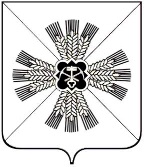 КЕМЕРОВСКАЯ ОБЛАСТЬАДМИНИСТРАЦИЯПРОМЫШЛЕННОВСКОГО МУНИЦИПАЛЬНОГО ОКРУГАПОСТАНОВЛЕНИЕот «09»июля  2020 г. № 1073-П пгт. ПромышленнаяО внесении изменений в постановление администрации Промышленновского муниципального округа от 18.02.2020 № 351-П  «Об утверждении административного регламента предоставления муниципальной услуги «Прием заявлений, постановка на учет и зачисление детей в образовательные организации, реализующие основную образовательную программу дошкольного образования»	На основании постановления администрации Промышленновского муниципального района от 19.09.2011 № 1182-П «Об утверждении порядка разработки и утверждения административных регламентов предоставления муниципальных услуг»:Внести в постановление администрации Промышленновского муниципального округа от 18.02.2020 № 351-П «Об утверждении административного регламента предоставления муниципальной услуги «Прием заявлений, постановка на учет и зачисление детей в образовательные организации, реализующие основную образовательную программу дошкольного образования»  (далее – постановление) следующие изменения:1.1. Пункт 2.1.6 регламента предоставления муниципальной услуги «Прием заявлений, постановка на учет и зачисление детей в образовательные организации, реализующие основную образовательную программу дошкольного образования» к постановлению изложить в следующей редакции: «2.1.6 Рассмотрение письменных обращений родителей (законных представителей) по вопросам предоставления муниципальной услуги осуществляется в соответствии с Федеральным законом от 02.05.2006              № 59-ФЗ «О порядке рассмотрения обращений граждан Российской Федерации».При консультировании по письменным обращениям гражданину дается чёткий ответ на поставленные вопросы, указывается фамилия, имя, отчество, должность и номер телефона исполнителя. Письменный ответ на обращение направляется по почте в адрес заявителя в срок, не превышающий 10 рабочих дней со дня регистрации обращения».Настоящее постановление подлежит обнародованию на официальном сайте администрации Промышленновского муниципального округа в сети Интернет.3. Контроль за исполнением настоящего постановления возложить на заместителя главы Промышленновского муниципального округа                С.А. Федарюк.4. Настоящее постановление вступает в силу с даты подписания и распространяет свое действие на правоотношения, возникшие с 18.02.2020 года.Исп. Т.В. Мясоедовател. 74216постановление  от «___» ______________ г. №_______                                                                       страница 2  ГлаваПромышленновского муниципального округа                            Д.П. Ильин